14 декабря в МБОУ «Лесокамочка» прошла церемония награждения по итогам муниципального конкурса «Семья года -2020»Муниципальный конкурс «Семья года» был объявлен в целях распространения эффективного опыта сотрудничества образовательных учреждений с родителями, развития позитивного и ответственного родительства в рамках краевого проекта «Сохраним семью – сбережем Россию».         От образовательного учреждения в конкурсе приняли участие три семьи. В каждой номинации была одна семья.Конкурс проходил по 3 номинациям:1. «Мама, папа, я – спортивная семья»Семья Анфаловых Ольги Викторовны и Андрея Анатольевича.В семье два сына: Михаил, выпускник нашей школы, и Станислав обучается в 7 классе. Они показали, как все члены семьи систематически занимаются физической культурой, ведут здоровый образ жизни.2. «Профессия (ремесло) – наша семейная гордость» Семья Мышкиных. Глава семьи Сергей Валерьевич и Елена Борисовна с дочерью Полиной, учащейся 2 класса, и сыном Тимофеем-воспитанником ДОУ.Эта семья рассказала о своей династии педагогов, общий стаж которой на сегодняшний день составил 67 лет.3. «История моей семьи в истории России»Участвовала самая молодая семья — семья Гайнутдиновых Артема Фаридовича и Валентины Владимировны. В семье 2 дочери: Арина и Яна посещают детский сад. Семья предоставила материал о четырех своих родственниках - участниках Великой Отечественной войны. 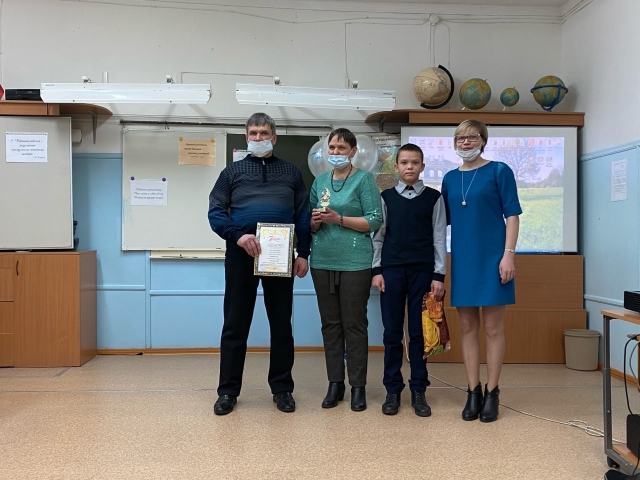 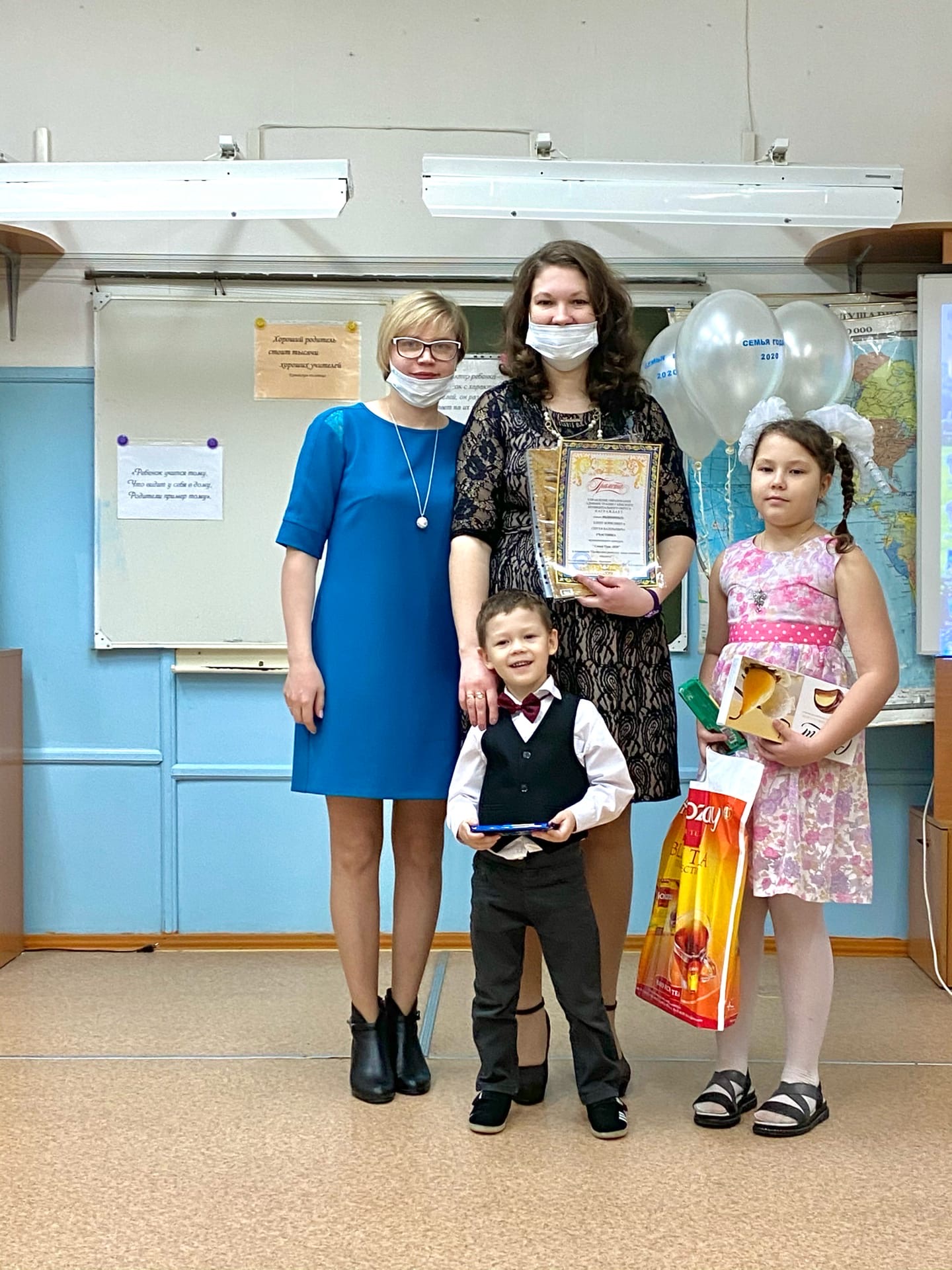 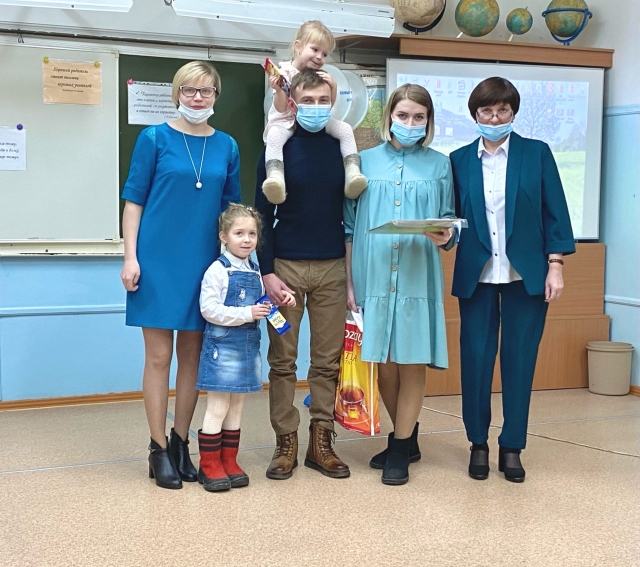 Директор школы Кузнецова Инга Ипполитовна наградила семьи:За участие в конкурсе «Семья года 2020» в номинации «Профессия –наша семейная гордость» семью Мышкиных Сергея Валерьевича и Елены Борисовны. За участие в конкурсе «Семья года 2020» в номинации «История моей семьи в истории России» семью Гайнутдиновых Артема Фаридовича и Валентины Владимировны. Победителей в номинации «Мама, папа, я-спортивная семья» семью Анфаловых Андрея Анатольевича и Ольги Викторовны.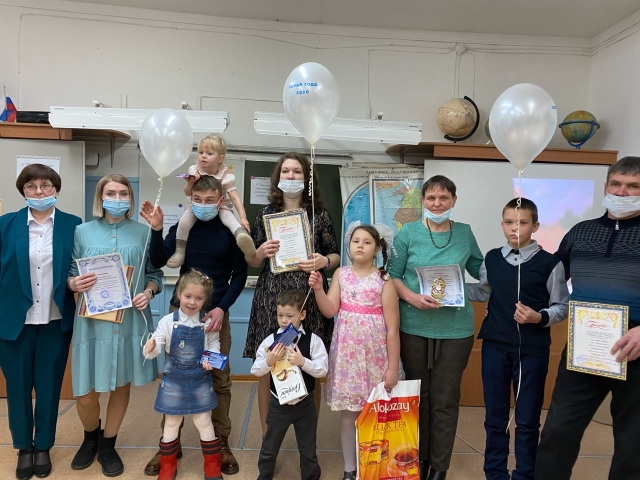 Хочется сказать большое спасибо всем участникам за то, что они имеют активную жизненную позицию и остаются неравнодушными к истории своей семьи, своего района. Весь собранный материал – это только начало, а каждая семья продолжит пополнять свои семейные портфолио. Завершилась встреча общей фотографией семей.